Moroz OleksandrExperience:Documents and further information:Chief officer with masters certPosition applied for: Chief OfficerAdditional position applied for: MasterDate of birth: 28.10.1971 (age: 46)Citizenship: UkraineResidence permit in Ukraine: YesCountry of residence: UkraineCity of residence: KhersonContact Tel. No: +38 (095) 240-57-40 / +38 (095) 240-57-40E-Mail: alex.moroz@hotmail.comSkype: bearozoidU.S. visa: Yes. Expiration date 23.03.2027E.U. visa: NoUkrainian biometric international passport: Not specifiedDate available from: 01.12.2017English knowledge: GoodMinimum salary: 6800 $ per month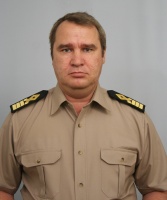 PositionFrom / ToVessel nameVessel typeDWTMEBHPFlagShipownerCrewingChief Officer26.02.2017-19.07.2017Captain Tassos DBulk Carrier7520012010LiberiaDikeosyni Investment CorporationV.SHIPSChief Officer01.09.2015-18.03.2016Navios MeridianBulk Carrier50316-PanamaMeridian ShippingElVictorChief Officer10.09.2014-20.03.2015Magnum ForseBulk Carrier56696-Marshall IslandsAtrium MaritimeElVictorChief Officer06.10.2013-16.02.2014AlcesteBulk Carrier37593Z7296 kWtBarbadosAlcea Navigation LtdMarinManChief Officer29.10.2012-06.03.2013AlexiaMulti-Purpose Vessel11149M4320 kWtNetherlands AntillesAlexia Shipping C.V.Askoldas